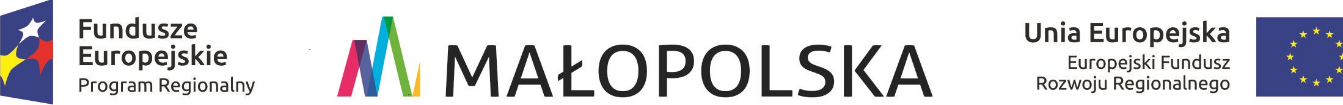 UMOWA zawarta dnia ................... roku, w Uniejowie Parceli pomiędzy:Parafia Rzymskokatolicka pw.Św. Wita UniejówUniejów Parcela 52, 32-250 Charsznicareprezentowana przez: Ksiądz Proboszcz Kazimierz Perzzwaną dalej „Zamawiającym”azwaną w dalszej części umowy „Wykonawcą”DEFINICJE:Wyrażenia użyte w niniejszej umowie, podobnie jak w jej Aneksach i Załącznikach - mają odpowiednio następujące znaczenia, które obejmować będą zarówno formę liczby pojedynczej, jak i mnogiej definiowanych wyrażeń:Strony – oznaczają Zamawiającego i Wykonawcę Zamówienie - przedmiotem umowy jest świadczenie usługi polegającej na  zarządzaniu projektem pn. „Renowacja i konserwacja Sanktuarium w Uniejowie Parceli - historycznej stolicy Zakonu Bożogrobców” w zakresie szczegółowo opisanym w § 2 Umowy. Projekt – Projekt pn. „Renowacja i konserwacja Sanktuarium w Uniejowie Parceli - historycznej stolicy Zakonu Bożogrobców” współfinansowany ze środków europejskich w ramach Regionalnego Programu Operacyjnego Województwa Małopolskiego na lata 2014-2020; Oś 6 Dziedzictwo regionalne, Działanie  6.1 Rozwój dziedzictwa kulturowego i naturalnego, Poddziałanie 6.1.1. Ochrona i opieka nad zabytkami. Dokumenty Programowe – wszelkie dokumenty (wytyczne, podręczniki, komunikaty)  wytworzone przez właściwe ministerstwo, Województwo Małopolskie bądź przez inne instytucje na podstawie przepisów  szczególnych,  mające zastosowanie przy realizacji Projektu.§ 1Oświadczenia Wykonawcy:Wykonawca oświadcza, że posiada kwalifikacje i uprawnienia oraz niezbędne środki personalne i techniczne i jest gotowy do wykonania przedmiotu umowy zgodnie z zakresem w niej określonym.Wykonawca oświadcza, iż umowa wykonywana będzie przy użyciu legalnego oprogramowania oraz że wykonując umowę nie naruszy żadnych praw osób trzecich.Wykonawca oświadcza, że zapoznał się z opisem przedmiotu umowy w niej zawartym, a obejmującym zakres realizowanych przez niego zadań.Wykonawca gwarantuje i oświadcza, że jest w pełni uprawniony do zawarcia niniejszej umowy na określonych w niej warunkach oraz bierze na siebie odpowiedzialność dotyczącą zabezpieczenia wszelkich roszczeń osób trzecich mogących wyniknąć z przekazanych Zamawiającemu praw określonych tą umową.Wykonawca oświadcza, że przysługiwać mu będą prawa autorskie do przedmiotu umowy zgodnie z ustawą z dnia 4 lutego 1994 roku Prawo autorskie i prawa pokrewne (tekst jedn. Dz. U. z 2006 roku nr 90, poz. 631 z późn. zm. ).Wykonawca oświadcza, iż znane są mu wszystkie Dokumenty Programowe umożliwiające prawidłową realizację umowy.Wykonawca zobowiązuje się do niezwłocznego poinformowania Zamawiającego o wszelkich zmianach związanych z podleganiem obowiązkowi podatkowemu i ubezpieczeniowemu. Strony oświadczają, iż umowa niniejsza została zawarta po przeprowadzeniu procedury wyboru Wykonawcy przy zastosowaniu zasady rozeznania rynku przewidzianej dla udzielenia zamówień na realizacji zadań w ramach Projektów przez podmioty które nie są zobowiązane do stosowania ustawy Prawo zamówień publicznych, dla zamówień których szacunkowa wartość zamówienia nie przekracza równowartości 50.000 zł netto.Strony oświadczają, iż nie występują pomiędzy nimi powiązania kapitałowe ani osobowe w rozumieniu pkt 6.6.2 Wytycznych w zakresie kwalifikowalności wydatków w ramach Europejskiego Funduszu Rozwoju Regionalnego, Europejskiego Funduszu Społecznego oraz Funduszu Spójności na lata 2014- 2020. § 2 Przedmiot umowy i obowiązki Wykonawcy1.   Przedmiotem zamówienia jest świadczenie usługi - zarządzania projektem pn."Renowacja i  konserwacja Sanktuarium w Uniejowie Parceli - historycznej stolicy Zakonu Bożogrobców" polegającej na koordynowaniu prac polegających na obsłudze projektu zgodnie   z umową o dofinansowanie oraz Dokumentami Programowymi przez które rozumie się:    wszelkie dokumenty (wytyczne,podręczniki, komunikaty) wytworzone przez właściwe   ministerstwo, Województwo Małopolskie bądź przez inne instytucje na podstawie przepisów       szczególnych, mające  zastosowanie przy realizacji Projektu a dotyczących perspektywy na lata  2014-2020. Na wykonanie zamówienia składa się realizacja usług polegających na:przygotowanie i przeprowadzenie procedur wyboru wykonawcykoordynacja projektu i bieżąca opieka nad jego wdrożeniemmonitorowaniu prawidłowej realizacji umowy o dofinansowanie, w celu zapewnienia zgodności podejmowanych przez Zamawiającego działań w wymogami wynikającymi z Dokumentów Programowych w szczególności z MRPO WM na lata 2014 – 2020, Oś 6 Działanie 6.1, Poddziałanie 6.1.1,  w ramach którego Zamawiający otrzymał dofinansowanie,bieżące zarządzanie i rozlicznie projektu min: harmonogramy płatności, wnioski o płatność w szczególności:-     przygotowywania we współpracy z Zamawiającym danych niezbędnych do sporządzania   wniosków o płatność w części finansowej i sprawozdawczej, -      prowadzenia monitoringu wydatkowania zaliczek, celem zapewnienia ich dokonywania zgodnie z ustalonym w umowie o dofinansowanie montażem finansowym.planowania we współpracy z Zamawiającym i przygotowywanie zmian w projekcie, w przypadku konieczności ich wprowadzenia wraz z opracowaniem projektów koniecznych dokumentów, współpracy z wykonawcami robót budowlanych i usług realizowanymi w ramach Projektu, w celu zapewnienia prawidłowości jego realizacji i wystawianych faktur związanych z realizacją projektu     7)organizacyjne i dokumentacyjne przygotowanie Projektu do odbioru końcowego. 2. Wszelkie czynności przewidziane w ust. 1 winny być wykonywane odpowiednio od rodzaju czynności w terminach przewidzianych w: Dokumentach Programowych, w umowie o dofinansowanie albo w termiach wyznaczonych przez właściwe instytucje.§ 3                                                                                                                                        Obowiązki ZamawiającegoZamawiający zobowiązany jest do współdziałania z Wykonawcą przy realizacji niniejszej umowy, a w szczególności do:Przekazania Wykonawcy  wszelkich dotychczas wytworzonych dokumentów związanych z Projektem, w tym całej dotychczasowej korespondencji prowadzonej w związku z pozyskaniem i realizacją Projektu. Niezwłocznego przekazywania Wykonawcy wszelkich dokumentów  związanych z realizacją Projektu otrzymanych bądź wytworzonych przez Zamawiającego.Niezwłocznego poinformowania Wykonawcy o wszelkich okolicznościach i zdarzeniach związanych z realizacją Projektu lub mogących mieć wpływ na jego realizację (m.in. wystąpienia wykonawców robót i usług, wystąpienia organów władzy lub administracji publicznej itp.), § 4Formy świadczenia usługWykonawca zobowiązany będzie do świadczenia usług przewidzianych w niniejszej umowie, jeżeli wynikać to będzie z rodzaju lub właściwości czynności, albo powstania takiej konieczności w siedzibie Zamawiającego, a w pozostałych przypadkach w siedzibie własnej, w oparciu o przekazane przez Zamawiającego dokumenty. Każda ze Stron, z co najmniej dwudniowym wyprzedzeniem powiadamiać będzie drogą telefoniczną lub/i środkami komunikacji elektronicznej o planowanym terminie każdego spotkania bezpośredniego. W przypadku powstania takiej konieczności w związku ze zdarzeniami wynikłymi w toku realizacji Projektu, Zamawiający może wymagać obecności Wykonawcy w siedzibie Zamawiającego w szczególności w przypadku kontroli bądź narady z wykonawcami robót lub usług. Szacuje się, iż ilość wizyt w siedzibie Zamawiającego, w związku z opisanymi wyżej zdarzeniami nie przekroczy 2 w ciągu miesiąca.Zamawiający dopuszcza kontaktowanie się Stron środkami komunikacji elektronicznej (e – mail) lub drogą telefoniczną, osobiście.§5Termin realizacji umowyStrony ustalają termin realizacji umowy począwszy od podpisania umowy do dnia 10.12.2017r.§ 6                                                                                                                                 WynagrodzenieZ tytułu wykonania niniejszej umowy Wykonawca otrzyma od Zamawiającego wynagrodzenie ryczałtowe zgodne z złożoną ofertą w kwocie …………….. PLN  netto (słownie: …………… 00/100 netto), powiększone o podatek VAT (stawka 23%), tj. łącznie …………… PLN brutto (………………. złotych 00/100).Strony postanawiają, że zapłata  wynagrodzenia  zostanie dokonana przelewem,  w	terminie do 14 dni od daty przedłożenia prawidłowo wystawionej faktury, na rachunek bankowy Wykonawcy wskazany na fakturze po zakończeniu zadania.W przypadku, gdy w terminie określonym w ust. 2, Zamawiający nie dokona płatności, zapłaci on Wykonawcy odsetki w wysokości odsetek za opóźnienie w transakcjach handlowych.  § 7Podmioty trzecieW przypadku powierzenia przez Wykonawcę wykonania przedmiotu umowy w całości lub części podmiotowi trzeciemu, Wykonawca ponosi odpowiedzialność za jego działanie i zaniechanie jak za swoje własne. § 8Koordynacja realizacji umowyWszelkie powiadomienia bądź przekazywanie informacji przewidziane w umowie, dokonywane będą za pośrednictwem osób odpowiedzialnych za realizację umowy. Wszelkie dokumenty niezbędne do realizacji umowy bądź wytworzone w jej toku będą przekazywane pomiędzy stronami w drodze elektronicznej na adresy e – mail osób odpowiedzialnych za realizację umowy. Strony dopuszczają możliwość okresowej bądź stałej zmiany osoby odpowiedzialnej za realizację umowy. Zmiana osoby odpowiedzialnej za realizację umowy nie wymaga zmiany umowy w formie aneksu i wchodzi w życie w terminie 24 godzin od przesłania drugiej stronie stosownego powiadomienia o tym fakcie.Osobami odpowiedzialnymi za realizację umowy są;ze strony Zamawiającego ………………ze strony Wykonawcy …………………….§ 9Odstąpienie od umowy, WypowiedzenieW przypadku nie przystąpienia przez Wykonawcę do wykonania umowy, bądź przerwania wykonywania umowy przez Wykonawcę na okres dłuższy niż jeden miesiąc, Zamawiający może wyznaczyć Wykonawcy termin do podjęcia realizacji umowy nie dłuższy niż 14 dni, a po jego bezskutecznym upływie może w terminie 30 dni od umowy odstąpić z przyczyn leżących po stronie Wykonawcy.W przypadku trzykrotnego nie wywiązania się przez Wykonawcę  z obowiązków określonych w § 2 niniejszej umowy, w terminach wynikających z Dokumentów Programowych, umowy o dofinansowanie wezwania właściwych instytucji bądź bieżących uzgodnień z Zamawiającym, Zamawiający może umowę wypowiedzieć z terminem natychmiastowym. Niniejsze uprawnienie Zamawiającego winno zostać poprzedzone pisemnym wezwaniem Wykonawcy do zaprzestania naruszeń.Uprawnienie, o którym mowa wyżej nie przysługuje Zamawiającemu, jeżeli przyczyną naruszenia terminów przez Wykonawcę było naruszenie przez Zamawiającego któregokolwiek z obowiązków przewidzianych w § 3 § 10Kary umowneW przypadku niedotrzymania przez Wykonawcę któregokolwiek z terminów wynikających  z Dokumentów Programowych, umowy o dofinansowanie wezwania właściwych instytucji bądź bieżących uzgodnień z Zamawiającym Wykonawca zobowiązany jest do zapłaty na rzecz Zamawiającego kwoty stanowiącej równowartość 2% kwoty określonej w § 6 ust. 1 za każdy dzień zwłoki. Uprawnienie, o którym mowa wyżej nie przysługuje Zamawiającemu, jeżeli przyczyną naruszenia terminów przez Wykonawcę było naruszenie przez Zamawiającego któregokolwiek z obowiązków przewidzianych w § 3 W przypadku odstąpienia od umowy z przyczyn leżących po stronie Wykonawcy, Zamawiający może żądać od Wykonawcy zapłaty kary umownej w wysokości równowartości  100 % wynagrodzenia, o którym mowa w § 6 ust. 1 umowy. Zapłata kary nastąpi w ciągu 14 dni od przedłożenia przez Zamawiającego wezwania do zapłaty.W przypadku rozwiązania umowy przez Wykonawcę z przyczyn leżących po stronie Zamawiającego,  Wykonawca może żądać od Zamawiającego zapłaty kary umownej w wysokości równowartości  10 % wynagrodzenia, o którym mowa w § 6 ust. 1 umowy. Zapłata kary nastąpi w ciągu 14 dni od przedłożenia przez Wykonawcę wezwania do zapłaty.Żadna ze Stron nie ponosi odpowiedzialności za niewykonanie lub nienależyte wykonanie umowy spowodowane wystąpieniem siły wyższej rozumianej jako zdarzenie nagłe, niezależne od woli Stron, uniemożliwiające wykonanie umowy w całości lub w części, któremu nie można było zapobiec przy zachowaniu należytej staranności.Wykonawca nie ponosi odpowiedzialności za niewykonanie bądź nienależyte wykonanie umowy w przypadku kiedy związane jest ono z naruszeniem przez Zamawiającego postanowień § 3, w szczególności jeżeli Zamawiający nie przekazał Wykonawcy wszystkich dokumentów w termiach wskazanych z § 3§ 11Prawa autorskieW ramach wynagrodzenia określonego w § 6, Wykonawca przenosi na Zamawiającego majątkowe prawa autorskie do wszelkiej wytworzonej w ramach umowy dokumentacji, z datą wydania Zamawiającemu poszczególnego dokumentu, bez obowiązku odrębnego oświadczenia.Udzielone na mocy niniejszej umowy uprawnienie do dokonywania zmian oraz modyfikacji w pozostaje bez jakichkolwiek ograniczeń.§ 12Zmiany umowy1.	Zmiana postanowień niniejszej Umowy w stosunku do treści oferty, na podstawie której dokonano wyboru Wykonawcy, jest dopuszczalna w szczególnie uzasadnionych przypadkach, na zasadach wskazanych niżej, z tym zastrzeżeniem, iż wprowadzone zmiany nie mogą prowadzić do zmiany charakteru umowy.2.	Zmiana może obejmować:1)	pominięcie jakiejkolwiek części usług (jednak bez prawa zlecenia jej osobom trzecim);2)	zmiany w kolejności i terminach wykonywania usług;3) 	zmian postanowień umownych wynikających ze zmiany powszechnie obowiązujących przepisów prawa4)	zmiany wykonawcy umowy w wyniku połączenia, podziału, przekształcenia, upadłości, restrukturyzacji lub nabycia dotychczasowego wykonawcy lub jego przedsiębiorstwa, o ile nowy wykonawca spełnia warunki udziału w postępowaniu, nie zachodzą wobec niego podstawy wykluczenia oraz nie pociąga to za sobą innych istotnych zmian umowy.5)    zmiany terminu zakończenia umowy w przypadku wydłużenia okresu realizacji Projektu.3.	Każda ze stron może złożyć propozycję zmiany umowy wskazując jej zakres oraz przyczyny uzasadniające ich wprowadzenie.4.	Po otrzymaniu propozycji, Wykonawca albo Zamawiający (w zależności od przypadku) w terminie do 14 dni zatwierdzi bądź odrzuci otrzymaną propozycję zmiany bądź w tym terminie wystąpi do strony występującej z propozycją zmian przesyłając zmodyfikowaną propozycję zmian spełniającą wymogi opisane w ust. 3. 6. 	W przypadku upływu terminu podanego w ust. 4, traktuje się, iż propozycja wprowadzenia zmian została odrzucona.7.	Do przesłanych zmodyfikowanych propozycji zmian mają zastosowanie postanowienia ust. 4-5.8.	W przypadku przyjęcia propozycji zmian wchodzą one w życie pod warunkiem objęcia ich pisemnym aneksem.9.	Zmiany w treści umowy nie związane bezpośrednio z wykonaniem przedmiotu zamówienia takie jak np; zmiana danych adresowych, nazwisk osób w niej wymienionych, rachunków bankowych mogą być wprowadzone w każdym czasie bez obowiązku zachowania procedury określonej wyżej. § 13Poufność1. 	Wykonawca zobowiązuje się do zachowania w tajemnicy wszelkich informacji uzyskanych w związku z wykonywaniem niniejszej umowy, a w szczególności do niewykorzystywania dla własnych celów lub celów osób trzecich i nieujawniania osobom trzecim jakichkolwiek informacji dotyczących Zamawiającego, których ujawnienie lub wykorzystanie mogłoby w jakikolwiek sposób naruszyć interes Zamawiającego („Informacje poufne”).2.	Ujawnienie Informacji Poufnych, z wyłączeniem ich ujawnienia pozostającego w związku z wykonywaniem niniejszej umowy, wymaga uprzedniej pisemnej zgody Zamawiającego.§ 14Postanowienia końcoweSpory wynikłe w trakcie wykonywania umowy rozstrzygał będzie sąd właściwy dla siedziby Zamawiającego.W sprawach nie uregulowanych umową mają zastosowanie powszechnie obowiązujące przepisy prawa.Umowę sporządzono w 2 jednobrzmiących egzemplarzach w tym 1 egzemplarz dla Zamawiającego oraz 1 egzemplarz dla Wykonawcy. ZAMAWIAJĄCY:                                         		WYKONAWCA:         		